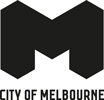 Inclusive Melbourne StrategyImplementation Plan 2022-24IntroductionThe City of Melbourne aims for our municipality to be a place where people of all cultures, ages, genders, sexualities, backgrounds, religions, beliefs, and abilities are welcomed, celebrated, and protected. We will work with our diverse stakeholders to make our urban communities fair, sustainable, safe, affordable, and inclusive.The 10-year Inclusive Melbourne Strategy is the overarching organisational strategy that ensures inclusion is at the forefront when we undertake any policy, program, facility and service development across the municipality. The Strategy focuses on three priority areas:Organisation, services, programs and places for all – a diverse and inclusive workforce underpins our delivery of services, programs and places that are accessible and meet the needs of our diverse communities.Sustainable and fair recovery – The city’s recovery and regeneration from COVID-10 provides an opportunity to build back better for all. A diverse and resilient community is at the centre of a liveable city.Empowered participatory communities – we want to encourage participation from all community members, ensuring that people feel heard, and their needs are addressed.Purpose of the Implementation PlanThe first Implementation Plan for the 10-year Inclusive Melbourne Strategy will focus on a two-year timeframe. This timeframe aligns with the end date of several of the related strategies and plans and allows for reviewing progress and learnings and opportunities to consider how these plans can be better integrated beyond 2024. This ensures we are responding to the evolving needs and changes of our community.The Implementation Plan includes flagship and supporting actions against each of the three priority areas. The flagship actions have been chosen due to the broad impact they are expected to have across diverse community cohorts.There are several action plans and strategies that align with the Inclusive Melbourne Strategy that are focussed on how we enact change in different areas where specific communities may face particular barriers. These related documents are referenced in this Implementation Plan and can be referred to for specific actions being undertaken across the three priority areas.United Nations Sustainable Development GoalsThe Implementation Plan maps the United Nations Sustainable Development Goals (SDGs) to the priority areas, and work has commenced to align the Inclusive Melbourne Strategy to the City of Melbourne’s localised SDG targets identified through the City of Melbourne Voluntary Local Review 2022.Monitoring and Data Collection – Measuring Impact and SuccessThe Implementation Plan outlines specific actions to be undertaken to achieve the indicators set out in the 10-year Inclusive Melbourne Strategy. There are a range of ways that data will be captured across the organisation to measure impact of the strategy.  Baseline data has been established against the priority outcomes and indicators in the Strategy. Gaps in data sources and collection methods were identified during this process, and actions have been included in the Implementation Plan to address them. A progress report on the Implementation Plan will be published annually on the City of Melbourne website.Priority 1: Organisation, services, programs and places for all  A diverse and inclusive workforce underpins our delivery of services, programs and places that are accessible and meet the needs of our diverse communities.OutcomesOur organisation is diverse and inclusive.Our people feel culturally safe, valued, and belong. Our services, programs and places are responsive to the evolving priorities of our diverse communities. Our services, programs and places are welcoming, safe, accessible, and affordable for all. Our information is accessible, and messaging is inclusive. Council policies, strategies, plans and other publicly facing information are developed and published under universal design principles. Flagship Action Our facilities Increase inclusivity of our facilities and diversity of participation within City of Melbourne recreation and community services facilities, starting with a pilot at North Melbourne Community Centre.Supporting ActionsOur workforce Implement a Gender Equality Action Plan for the City of Melbourne workplace. Review and refresh the City of Melbourne’s internal workforce Diversity, Equity and Inclusion strategy. Implement a range of actions within City of Melbourne recruitment policies and processes to increase diversity of the workforce. Accessible informationExplore, test and implement actions that support improved access to information for culturally and linguistically diverse (CALD) community members.Update the Editorial Style Guide with easy-to-understand guidelines for inclusive written and verbal communication across the organisation.Implement changes and upgrades to the City of Melbourne website to improve accessibility (e.g. through system capability, plain English, visuals, audio and translations).Implement approaches to make City of Melbourne communications more inclusive and reach broader and more diverse audiences (e.g. through diverse imagery, accessible language, and leveraging community networks).Data capture, analysis and responding to community needImplement a centralised data repository (Knowledge Bank) that collates data (including direct community input) on community needs and knowledge and support the organisation to use this resource to respond to emerging trends and priorities.   Develop systems and processes to gather data on City of Melbourne’s workforce where it’s not currently available.  Build a baseline understanding of our varied customers and their use of our facilities, services and programs by piloting different data collection mechanisms.Inclusive Services, Events, Programs and Places Develop and implement an Inclusive Impact Assessment Toolkit to be used in the development and review of policy, programs and services.  Develop an Inclusive Design Framework to inform development of infrastructure and places, including open spaces and other built form.  Continue to pilot, test and roll out actions to reduce barriers to participation (e.g. physical, sensory, mobility, cultural, economic and attitudinal) at City of Melbourne supported events.Implement the national Child Safe Standards and the reportable conduct scheme.Map existing all-gender and accessible toilets (including Changing Places toilets) and develop a policy to ensure that all-gender and accessible toilets are available in Council administration buildings and community facilities.Alignment to the United Nations Sustainable Development GoalsNo PovertyZero Hunger Good Health and Well-Being Quality EducationGender EqualityClean Water and SanitationDecent Work and Economic GrowthIndustry Innovation and InfrastructureReduced InequalitiesSustainable Cities and CommunitiesResponsible Consumption and Production16. Peace, Justice and Strong Institutions17. Partnerships for the GoalsPriority 2: Sustainable and fair recovery  The city’s recovery and regeneration from COVID-19 provides an opportunity to build back better for all. A diverse and resilient community is at the centre of a liveable city. OutcomesOur city economy is inclusive – all people can contribute to and benefit from our shared prosperity.  The City of Melbourne and our partners support a community-led recovery through capacity building practices. Our Council Plan initiatives deliver a long-term, sustainable recovery through integrating social, economic, and environmental priorities. Our leadership and decision-making follow the five guiding principles of an inclusive recovery. Flagship ActionEnabling diverse entrepreneurship to enhance our city’s recoveryPartner with industry and government to support the entrepreneurial efforts of people from diverse ages, backgrounds and identities, with a focus on international students, new migrants and female entrepreneurs. This will include undertaking research to understand the barriers faced by diverse business owners in the City of Melbourne and piloting a business support and development program to reduce the barriers identified through the research.Supporting ActionsCapacity building  Pilot and test the inclusion of social procurement outcomes within at least one high value contract and use the findings to inform future actions to embed these outcomes in other high-value contracts.Apply social procurement principles to targeted high volume, low spend supplier categories to increase social procurement outcomes (e.g. catering spend). Enhance the Community Grants and Partnerships program to increase participation from a broader range of organisations, by focusing on the pre-application phase (e.g. flexible application processes, strategic partnerships to increase reach and awareness and targeted communication strategies)  Implement a volunteering program for City of Melbourne employees to use their volunteering leave to provide skilled volunteering support for eligible community organisations and small businesses.Integrated OutcomesDevelop and apply a social value framework to relevant Council projects that identifies, maximises and measures outcomes across a range of social, environmental and economic domains.Prioritise six Council Plan Major Initiatives for integrated action across social, environmental and economic outcomes: Greenline (MI 12), Neighbourhood Model (MI 37), Economic Development Strategy (MI 3), Sustainable Development Goals (MI 11), Community Disaster Resilience (MI 52), and Food Organics, Green Organics (MI 32).Bullet List – Level 2Data capture and measurementAlign actions in this implementation plan to the United Nations Sustainable Development Goals (SDGs) targets and indicators as outlined in City of Melbourne’s Voluntary Local Review (VLR).Establish baseline and determine data collection method for socially responsible businesses, and those owned by people who experience barriers to establishing business in the City of Melbourne.Implement procurement system that will collect social procurement-related data and use analytics to drive social procurement activities.Commitment to Inclusive Recovery principles Establish an internal Executive Leadership Team governance mechanism to provide oversight and support to embed inclusion across City of Melbourne.Alignment to the United Nations Sustainable Development Goals1. No Poverty2. Zero Hunger3. Good Health and Well-Being 4.  Quality Education5. Gender Equality8. Decent Work and Economic Growth9. Industry, Innovation and Infrastructure10. Reduce Inequalities11. Sustainable Cities and Communities13. Climate Action17. Partnerships for the GoalsPriority 3: Empowered, participatory communities We want to encourage participation from all community members, ensuring that people feel heard, and their needs are addressed. OutcomesPeople have the capacity to identify local needs and are empowered to lead change in their neighbourhoods. People and communities are connected and participate fully in community life. All people can participate in city decision-making.Flagship ActionNeighbourhood modelImplement a place-based model to enable communities (residents, students, businesses, workers and visitors) to identify local priorities in their neighbourhoods and activate community-led responses. This includes ongoing engagement and support through Neighbourhood Partner roles, development of interactive online Neighbourhood Portals and implementing neighbourhood grants.Supporting ActionsRoyal Commission on Mental HealthWork with the State Government to deliver Recommendation 15 under the Royal Commission into Victoria’s Mental Health System, the establishment of ‘community collectives’ in every municipality to bring together community members and leaders to guide and lead local social connection and inclusion activities.  Community EngagementDesign and deliver inclusive, accessible and timely community engagement programs across 40 projects (per annum) that inform planning, design and decision-making at City of Melbourne.Establish baseline demographics of people involved in public consultation and improve representation of target cohorts.Increase diverse community participation at community-located Future Melbourne Committee meetings.Explore industry and sector partnerships to support community-led action. Alignment to the United Nations Sustainable Development Goals1. No Poverty3. Good Health and Well-Being5. Gender Equality8. Decent Work and Economic Growth9. Industry, Innovation and Infrastructure10. Reduce Inequalities11. Sustainable Cities and Communities13. Climate Action17. Partnerships for the GoalsAppendixAlignment to City of Melbourne plans and prioritiesPublic Health and Wellbeing PlanReconciliation Action PlanMelbourne a Great Place to AgeDisability Access and Inclusion PlanWomen’s Safety and Empowerment PlanEconomic Development Strategy 2031Affordable Housing StrategyRefugee Welcome Zone and Cultural Diversity StatementPrioritiesAlignment to Inclusive Melbourne StrategyPublic health and safety  All people feel safe and included when participating in community life, with a zero tolerance of violence in our community including family violence, gender inequality, violence against women, racism and discrimination in all forms.Priorities 1, 2 and 3Mental wellbeing and inclusion  Melbourne’s diverse community is celebrated, with our Aboriginal community and history central to our city. Bonds and social connections are strengthened, and all people have equal access to employment, arts, culture, nature and physical activity in the city and core services such as mental healthcare, lifelong learning and the internet.Priorities 1, 2 and 3Healthy and sustainable lifestyles  People are supported and encouraged to make healthy and sustainable lifestyle decisions. This includes increasing opportunities for participating in sport and physical activity, healthy food choices, reducing alcohol and other drug related harm; and promoting smoke free environments.  Priorities 1, 2 and 3Housing and homelessness  Fair, appropriate and accessible range of affordable housing for people of all backgrounds is available, with special focus on people experiencing homelessness.Priorities 1, 2 and 3PrioritiesAlignment to Inclusive Melbourne StrategyTruth TellingExplore and deliver opportunities for truth-telling to facilitate learning, healing, and change within the City of Melbourne and externally.Priorities 1 and 3RelationshipsEstablish and maintain mutually beneficial relationships with Aboriginal stakeholders and organisations.   Priorities 1 and 3RespectIncrease understanding, value and recognition of Aboriginal cultures, histories, knowledge and rights through cultural learning.   Priorities 1 and 3Opportunities  Improve employment outcomes by increasing Aboriginal recruitment, retention and professional development. Increase Aboriginal supplier diversity to support improved economic and social outcomesPriorities 1, 2 and 3PrioritiesAlignment to Inclusive Melbourne StrategyRespect  Older people are celebrated, valued and respected for their unique life experiences   Priorities 1 and 3Safety   Older people live in safe and accessible homes and communities   Priority 1Connection   Older people are welcomed and connected with their community   Priorities 1 and 3Support  Older people have access to quality services and supports   Priorities 1 and 3PrioritiesAlignment to Inclusive Melbourne StrategyInfrastructure development and public spaces demonstrate best practice in universal accessPriorities 1 and 3Our information, services, programs, events, festivals and civic engagements are accessible to people with disabilities   Priorities 1 and 3Diversity is valued and supported through education, advocacy and promotional activitiesPriorities 1 and 3PrioritiesAlignment to Inclusive Melbourne StrategyAdvance women and gender diverse people’s leadership and participation in economic, social and civic life across the municipalityPriorities 1, 2 and 3Promote the safety of women and girls in our communities and public spaces   Priorities 1 and 3Engage men and boys to shift unhealthy norms of masculinity and condoning of violence   Priorities 1 and 3Achieve sustainable primary prevention for our municipality   Priorities 1 and 3PrioritiesAlignment to Inclusive Melbourne StrategyA business-friendly city: Building the recovery on new business formation, investment and growthPriority 2A creative resurgence: Designing a new value proposition for the cityPriority 2Post-COVID 3000: Increasing the supply of housing for city workersPriority 2Beyond the office: Stimulating a mix of industries through precincts and innovationPriority 2Unlock climate capital: Transitioning to a leading low-carbon economyPriority 2Diverse city: Leveraging Melbourne’s diversity as an asset to society and the economyPriorities 1 and 2Digitally connected city: Adapting to connectivity as a knowledge-enabled, smart cityPriority 2A joint effort: Collaborating for a thriving city economyPriority 2PrioritiesAlignment to Inclusive Melbourne StrategyDeliver more affordable rental housing on City of Melbourne-owned land.Priorities 1 and 2Advocate for systemic change and new and ongoing investment for better affordable housing outcomesPriority 1Facilitate more affordable rental housing through the planning system.Priority 1Partner with governments, industry, peak bodies and the community to increase affordable rental housing.Priority 2Respond to the COVID-19 crisis with affordable rental housingPriority 2Ensure we are able to best serve our cityPriority 1Ensure we anticipate and respond to changePriority 1Ensure we make workforce decisions that help us achieve our strategic goals and the Council PlanPriority 1PrioritiesAlignment to Inclusive Melbourne StrategyThe City of Melbourne is a Refugee Welcome Zone, which is a commitment to welcoming refugees into our community, upholding the human rights of refugees, demonstrating compassion for refugees and enhancing cultural and religious diversity in our community.In addition, our Cultural Diversity Statement articulates City of Melbourne’s commitment to cultural diversity, which prioritises the following:Acknowledging the contribution of refugees and asylum seekersCelebrating and promoting cultural diversity through public programs and initiativesEnsuring that people across the community can participate in civic life.Delivery of inclusive and equitable services, programs, facilities and eventsSeeking to reflect the cultural diversity of the community within the organisationPriorities 1, 2 and 3